Utah Clean Diesel Grant ProgramGrant ApplicationINTRODUCTIONThe Utah Division of Air Quality (DAQ), a division within the Utah Department of Environmental Quality (DEQ), is soliciting proposals from private and public diesel fleets in an effort to reduce diesel emissions.BACKGROUNDAs the government entity responsible for regulating air quality in the State of Utah, DAQ is interested in providing incentives to diesel fleet owners to implement strategies that reduce vehicle emissions and improve air quality. One of these opportunities is the Utah Clean Diesel Grant Program (UCDGP).The UCDGP, funded through cooperative agreements with the U.S. Environmental Protection Agency, provides grants for activities that reduce emissions from non-road and/or on-highway heavy-duty diesel engines.  Eligible activities include vehicle/equipment replacements, certified engine replacements, idle-reduction technologies, aerodynamic, and low-rolling resistance tire technologies, and exhaust controls.  ELIGIBILITYEntities: Diesel vehicle/equipment private or public fleet owners/operators Eligible Projects and Funding Limits: Vehicle/equipment replacementsUp to 25% for new highway vehicles and busesUp to 35% for new vehicles powered by engines certified to the California Air Resources Board’s (CARB) Optional Low-NOx Standards  Up to 45% for new all-electric replacement vehiclesCertified engine replacementsUp to 40% for replacing diesel engines with new engines certified to the most stringent EPA Standards	Up to 50% for replacing diesel engines with CARB’s Optional Low-NOx Standards  Up to 60% for replacing diesel engines with an electric motor or electric power sourceIdle-reduction technologiesUp to 40% for locomotive idle-reduction technologiesUp to 30% for electrified parking spacesUp to 25% for long-haul trucks and school busesUp to 100% for aerodynamic technologies AND low-rolling-resistance tires(Stand-alone aerodynamic technologies or low-rolling-resistance tires are not eligible)Up to 100% for exhaust controlsEligible Equipment: Highway Vehicles: current engine model years 1996-2006 medium and heavy-duty trucks, transit buses, and school busesNon-road Equipment:engine horsepower 0-50, current engine model years 2005 and newer; unregulated to Tier 3engine horsepower 301+, current engine model years 1985 and newer; Tier 0-Tier 3Switcher and line-haul locomotives, current locomotive tier levels from unregulated to Tier 2Vehicles/equipment must be operable and have a minimum of three years remaining in useful life. This funding opportunity is to incentivize fleet owners to retire vehicles/equipment sooner than regularly scheduled. Vehicles/equipment/engines being replaced must be scrapped or permanently disabled within 90 days of being replaced.Eligible Projects: EPA-verified technologies, engines certified to EPA’s or CARB’s emissions standards, and vehicles/equipment powered by engines certified to EPA’s or CARB’s emissions standards.In addition to the following questions, please fill out the fleet description form.Please provide an answer for each section of the application: 1)  Using the following list, identify the fleet types that will be included in the proposed project:___________________________________________	Applicant Name (print)____________________________________________________________________________	Applicant Signature						Date	___________________________________________           Applicant TitleApplicant Name:Applicant Contact Person:Applicant Phone Number:Office:                                                         Cell:Applicant Address:Street:                                      City:                         State:                                        Zip Code:Applicant Email:Requested Grant Amount:$Date Submitted:Agriculture         ConstructionLong Haul CombinationLong Haul Single UnitShort Haul CombinationShort Haul Single UnitAirportsRefuse haulerSchool busRailyardLocomotiveStationaryTransit bus2)  How many vehicles or pieces of equipment are affected by the project?2)  How many vehicles or pieces of equipment are affected by the project?3) From the following list, specify the type of upgrade(s) being proposed:Aerodynamic Devices (specify types)    Emission Control Devices (specify types)Idle-Reduction Technologies (specify types)Engine Replacement (specify types)Vehicle Replacements (specify types)Engine Upgrade Kits (specify types) 3) From the following list, specify the type of upgrade(s) being proposed:Aerodynamic Devices (specify types)    Emission Control Devices (specify types)Idle-Reduction Technologies (specify types)Engine Replacement (specify types)Vehicle Replacements (specify types)Engine Upgrade Kits (specify types) 4) Short description:Briefly describe your project (1-2 sentences), specifying the number of vehicle(s)/equipment for each fleet type, the engine model year for each vehicle/equipment, and the technology that will be used for each.4) Short description:Briefly describe your project (1-2 sentences), specifying the number of vehicle(s)/equipment for each fleet type, the engine model year for each vehicle/equipment, and the technology that will be used for each.5) Listing each vehicle/equipment by engine model year and fleet type, describe the typical use of each vehicle(s)/equipment. 5) Listing each vehicle/equipment by engine model year and fleet type, describe the typical use of each vehicle(s)/equipment. 6)  What is the estimated number of years remaining in the useful life of each proposed vehicle(s)/equipment?	6)  What is the estimated number of years remaining in the useful life of each proposed vehicle(s)/equipment?	7)  Applicants will have a maximum of two years from the award date to complete each project. Equipment purchased or projects completed before the award date will not be eligible. Please indicate the month and year of when the proposed project(s) will take place.7)  Applicants will have a maximum of two years from the award date to complete each project. Equipment purchased or projects completed before the award date will not be eligible. Please indicate the month and year of when the proposed project(s) will take place.8)  How long has the applicant owned the vehicle(s)/equipment represented in this application?9) What percentage of time does each vehicle(s)/equipment operate in Utah?  Please list each vehicle(s)/equipment by engine model year and fleet type and provide percentages for each:Of the percentage of time the vehicle(s)/equipment operate in Utah, what percentage is spent operating in the following counties (please provide percentages for each vehicle(s)/equipment: Box Elder, Cache, Davis, Salt Lake, Tooele, Utah, Washington, and Weber.10)  Authorization and Agreement:I/we certify under penalty of law that the information I/we have provided in this application is true and correct, to the best of my/our knowledge.  I/we understand that the Utah Division of Air Quality will retain this application whether or not it is true and correct.  Any and all costs to complete any of the required information are my/our responsibility.I/we understand that approved projects must meet all eligibility requirements and that pre-approved projects are not guaranteed project reimbursements by the Department.  Reimbursement will only be made for projects completed according to the applicant's submitted work plan.  I/we have read and understand that approved projects must be completed within two years of award notification in order to receive funds.  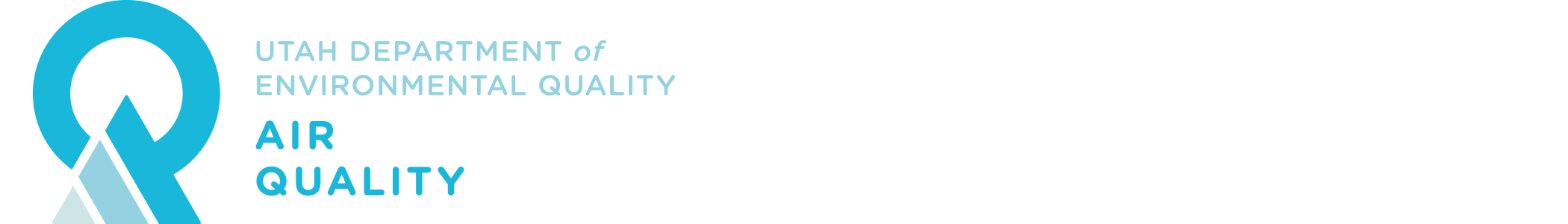 